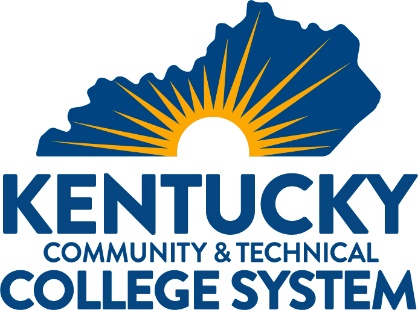 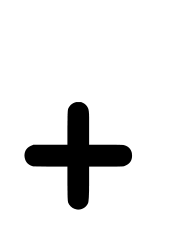 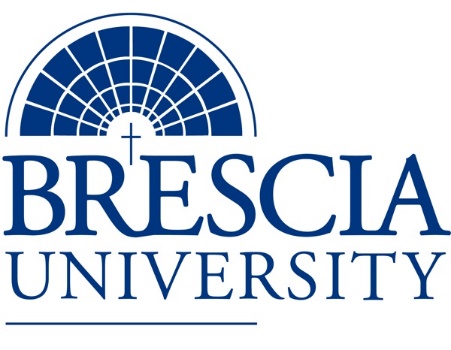 TRANSFER PATHWAY GUIDEAssociate of Applied Science to Bachelor in Integrated Studies Manufacturing Engineering TechnologyOverviewCompletion of the following curriculum will satisfy the requirements for Associates of Applied Science at the Kentucky Community and Technical College System and leads to a Bachelor’s Degree at Brescia University. Admission RequirementsOfficial transcript from all schools attended.  Combined grade point of average of a 2.0 or higher.Degree RequirementsStudents can apply to Brescia University at: https://www.brescia.edu/apply/ For any questions or additional information on tuition, deadlines, or start dates, please email BUconnections@brescia.eduGeneral Transfer RequirementsBrescia University can accept up to 77 hours of transfer credit from KCTCS from their associate of applied science for courses where a student made a grade of C or above.KCTCS AAS TO BU’s Bachelor Degree CHECKLIST Kentucky Community and Technical College SystemCategory 1: KCTCS General Education Core Requirements (24 hours)*World History is required at Brescia University. If not taken at KCTCS, will need to be taken at Brescia.Category 2: KCTCS Technical and Support Component (39-43 hours)BRESCIA UNIVERSITYMajor Requirements for Integrated Studies, Emphasis in BusinessUpdated: {8-26-2020}KCTCS CourseCourse or CategoryCredits{Institution}
CourseCompletedCOM 181Basic Public Speaking 3ENG 101Writing I 3MAT 150College Algebra 3MAT 155Trigonometry 3STA 220 OR MAT 170Statistical Method OR Brief Calculus with Applications 3PSY 110 OR SOC 101General Psychology OR Introduction to Sociology 3Natural Science 3Heritage /Humanities*  3Subtotal General Education Core Courses24KCTCS CourseCourse or CategoryCredits{Institution}
CourseCompletedDigital Literacy 0-3BAS 160Introduction to Business3COE 199 OR MFG 175Cooperative Education OR Lean Operations 1-2ELT 110Circuits I 5ELT 201Statics and Strengths of Materials 4BAS 289 OR MFG 256Operations Management OR Production Management 3MFG 135Fundamentals of Mechatronics 6QMS 101Introduction to Quality Systems 3Technical Electives14Subtotal AAS Technical Courses39-43Brescia University CourseCourse NameCredits{Institution} CourseTaken at KCTCSEng 102Writing II3Eng 201Intro to Fiction3CS 105Office Applications3Spn 101 GER Foreign Language3Drm 325Oral Interpretation (GER UD Fine Arts)3Eng 341 or 342GER UD Literature3Phl 346 Business Ethics (GER UD Philosophy)3Psy 105 or 300Intro to Psychology or Developmental Psy (GER Social Beh Sci)3Th 318Faith & Justice (GER UD Theology)3BAd 301Business Law 3BAd 405Management Information Systems3BAd 410Public Regulation of Business3Mgt 306Management Concepts3Mkt 307Marketing Concepts3BAd 418 Quantitative Methods for Business3Mgt 315 Personnel/Human Resource Management3IS 499Sr. Capstone (Final Paper Required)3SW 310 Social Issues and Diversity (UD Elective)3Mgt 308Organizational Behavior (Or another UD Elective)3Eco 201Principles of Economics I (or another Free Elective)3Eco 202Principles of Economics II (or another Free Elective)3Subtotal BRESCIA Credit Hours61-65Total Baccalaureate Degree Credit Hours128